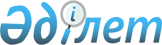 О реализации проекта совместного предприятия "Казах Аджанта Фарма Лимитед" "Строительство фармацевтического завода в г. Алматы"Постановление Правительства Республики Казахстан от 3 апреля 1998 г. № 282

      В целях реализации проекта совместного предприятия "Казах Аджанта Фарма Лимитед" "Строительство фармацевтического завода в г. Алматы" и в соответствии с постановлениями Правительства Республики Казахстан от 14 июля 1997 г. № 1109 "О дальнейшем использовании кредита Республики Индия" и от 13 октября 1997 г. № 1406 "О внесении дополнения в постановление Правительства Республики Казахстан от 4 февраля 1997 г. № 148" Правительство Республики Казахстан ПОСТАНОВЛЯЕТ: 

      1. Министерству финансов Республики Казахстан: 

      согласовать с Министерством финансов Республики Индия дату первой выплаты основного долга и вознаграждения (интереса) по первому траншу индийской кредитной линии; 

      предоставить государственную гарантию Республики Казахстан по кредитному соглашению по проекту "Строительство фармацевтического завода в г. Алматы" в пределах лимита государственных гарантий, утвержденного Законом Республики Казахстан от 9 декабря 1997 года "О республиканском бюджете на 1998 год". 

      2. Государственному Экспортно-импортному банку Республики Казахстан: 

      заключить кредитное соглашение с Государственным банком Республики Индия по проекту "Строительство фармацевтического завода в г. Алматы"; 

      заключить кредитное соглашение с совместным предприятием "Казах Аджанта Фарма Лимитед" как конечным заемщиком по данному кредиту. 

 

     Премьер-Министр  Республики Казахстан
					© 2012. РГП на ПХВ «Институт законодательства и правовой информации Республики Казахстан» Министерства юстиции Республики Казахстан
				